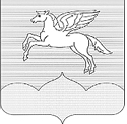 АДМИНИСТРАЦИЯ ГОРОДСКОГО ПОСЕЛЕНИЯ «ПУШКИНОГОРЬЕ» ПУШКИНОГОРСКОГО РАЙОНА ПСКОВСКОЙ ОБЛАСТИПОСТАНОВЛЕНИЕ  15.02.2022г.  № 68 Об  отмене  Административного  регламента осуществления муниципального контроля за обеспечением  сохранности   автомобильных дорог общего пользования местного значения на территории муниципального образования городского   поселения   «Пушкиногорье», утвержденного Постановлением Администрации городского  поселения  «Пушкиногорье»  от 13.07.2021г. № 181.	В соответствии с Федеральным законом от 06.10.2003 № 131-ФЗ  "Об общих принципах организации местного самоуправления в Российской Федерации" (с изменениями ), Федеральным законом от 31.07.2020 № 248-ФЗ  "О государственном контроле (надзоре) и муниципальном контроле в Российской Федерации", на основании протеста Прокуратуры Пушкиногорского района от 04.02.2022года № 02-53-2022,Администрация городского поселения «Пушкиногорье»ПОСТАНОВЛЯЕТ:	1. Отменить Административный  регламент осуществления муниципального контроля за обеспечением  сохранности   автомобильных дорог общего пользования местного значения на территории муниципального образования городского   поселения   «Пушкиногорье», утвержденный Постановлением Администрации городского  поселения  «Пушкиногорье» от 13.07.2021г. № 181 со всеми внесенными изменениями и дополнениями.2. Обнародовать настоящее Постановление  в соответствии с Уставом.  3. Настоящее Постановление вступает в силу с 01.01.2022 года.   Глава  администрации городского поселения  «Пушкиногорье»                                                        А.В.Афанасьев                                                 